ЗАДАНИЕ «Перевод профессионального текста (сообщения)» 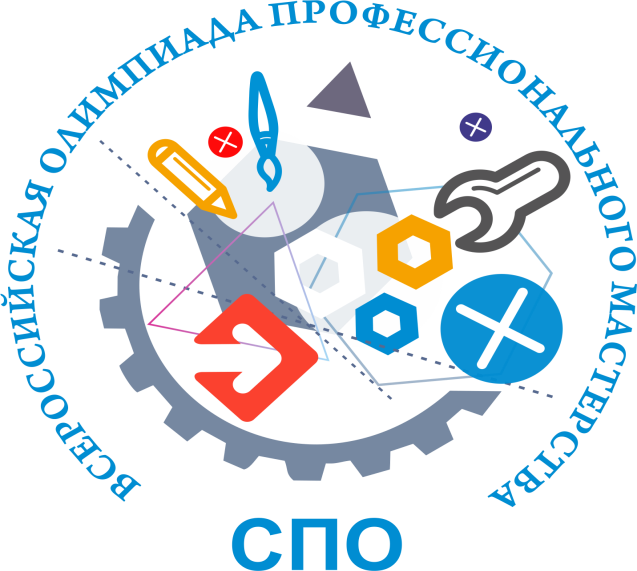 Время, отводимое на выполнение задания 
60 минут.Максимальное количество баллов10 (5 баллов – перевод текста и 5 баллов – ответы на вопросы по тексту).ЗАДАЧА № 1Текст задачи: прочитайте предложенный текст и выполните перевод на русский язык.ЗАДАЧА № 2Текст задачи: дайте ответы на иностранном языке на представленные вопросы.Условия выполнения задания:1) задание выполняется в учебной аудитории;2) для выполнения задания участнику предоставляется задание, инструкция по его выполнению, бланк ответа в (бумажном) печатном варианте, черновик (чистый лист бумаги формата А4), карандаш, ручка, ластик;  3) для выполнения задачи участник Олимпиады может воспользоваться словарем в бумажном варианте: Мюллер В.К. Англо-русский и русско-английский словарь: Ок. 100000 слов и выражений.  М.: ЭКСМО Москва. 4) время, отводимое на выполнение задания: 60 минут;5) для выполнения задания участнику предоставляется инструкция по выполнению задания.49.00.00 Физическая культура и спортПриложение № 2ЗАДАНИЕ «Перевод профессионального текста (сообщения)» (немецкий язык)Информация Übersetzen Sie den TextFabian Hambüchen holt endlich Gold am ReckWas für eine Geschichte: Nach Bronze in Peking und Silber in London hat Fabian Hambüchen in Rio nun sein olympisches Gold. An seinem Spezialgerät, dem Reck, zeigte er die beste Übung der acht Finalisten und krönte seine tolle Karriere mit dem Olympiasieg.Bei seinem letzten internationalen Wettkampf hat Hambüchen seine einzigartige Karriere gekrönt. Der erfolgreichste Deutsche der Turn-Geschichte siegte bei seinen vierten Olympischen Spielen vor dem Amerikaner Danell Leyva und dem Briten Nile Wilson.   Es ist die Erfüllung eines Traums. Ich bin einfach nur sprachlos", sagte  Hambüchen. "Ich hatte keinen perfekten Abschluss, habe ein bisschen gewackelt". Hambüchen dachte in der Stunde seines größten Triumphes auch an sein Team und seinen Vater, der auch sein Trainer ist. "Ihnen gilt mein großer Dank."   Seine Übung zog der 28-Jährige bis auf einen kleinen Wackler bei der Landung ohne erkennbare Fehler und mit allen Schwierigkeiten durch. Die Latte für die nachfolgenden Turner war gelegt. London-Olympiasieger Epke Zonderland (Niederlande) patzte prompt, und fiel vom Reck - nur Platz sieben für ihn. "Er verdient das. Ein großes Karriereende", schwärmte Zonderland hinterher von seinem deutschen Konkurrenten.In der Folge schaffte es keiner der Turner mehr, an die von Hambüchen vorgelegten 15,766 Punkte heranzukommen. Danell Levya, letzter der acht Turner, kam ihm mit 15,500 Punkten. Bronze sicherte sich der Brite Nile Wilson (15,466 Punkte).Olympia-Gold am Barren holte sich am Dienstag der Ukrainer Oleg Wernjajew.  Er behauptete sich mit 16,041 Punkten vor dem US-Turner Danell Leyva (15,900) und David Beljawski aus Russland (15,783). Für Wernjajew war es in Rio die zweite Medaille nach Silber im Mehrkampf. Das Finale fand ohne deutsche Beteiligung statt.Antworten Sie auf die FragenWarum hat Epke Zonderland nur den siebten Platz belegt? Sportler aus welchem Land hat Silber Medaille an dem Reck gewonnen?Welche Medaille hat der russische Turner am Barren gewonnen?